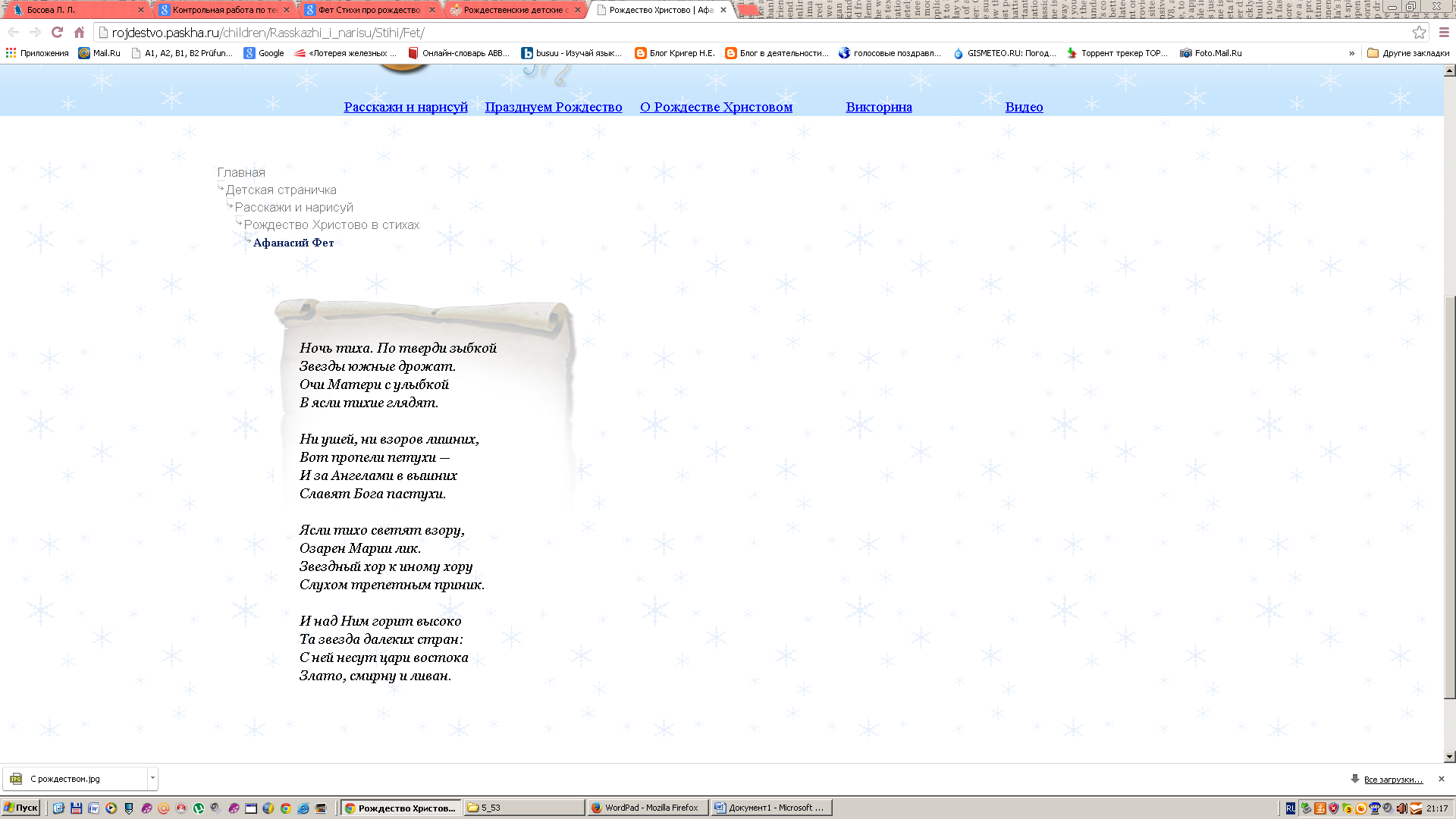 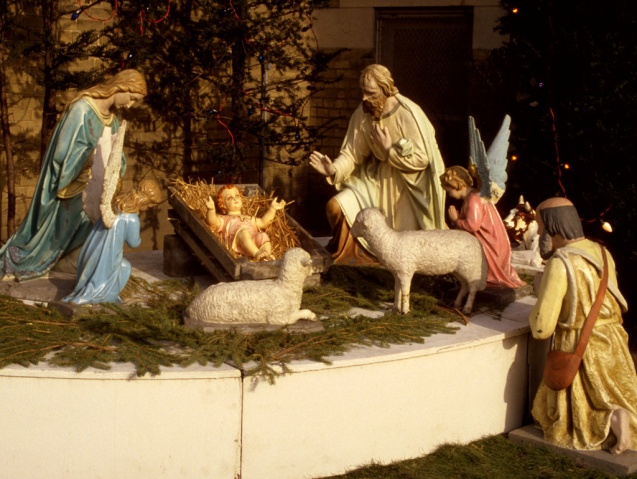 Ночь тиха. По тверди зыбкой 
Звезды южные дрожат. 
Очи Матери с улыбкой 
В ясли тихие глядят.
Ни ушей, ни взоров лишних, 
Вот пропели петухи —
И за Ангелами в вышних 
Славят Бога пастухи.Ясли тихо светят взору, 
Озарен Марии лик. 
Звездный хор к иному хору 
Слухом трепетным приник.И над Ним горит высоко 
Та звезда далеких стран: 
С ней несут цари востока 
Злато, смирну и ливан.